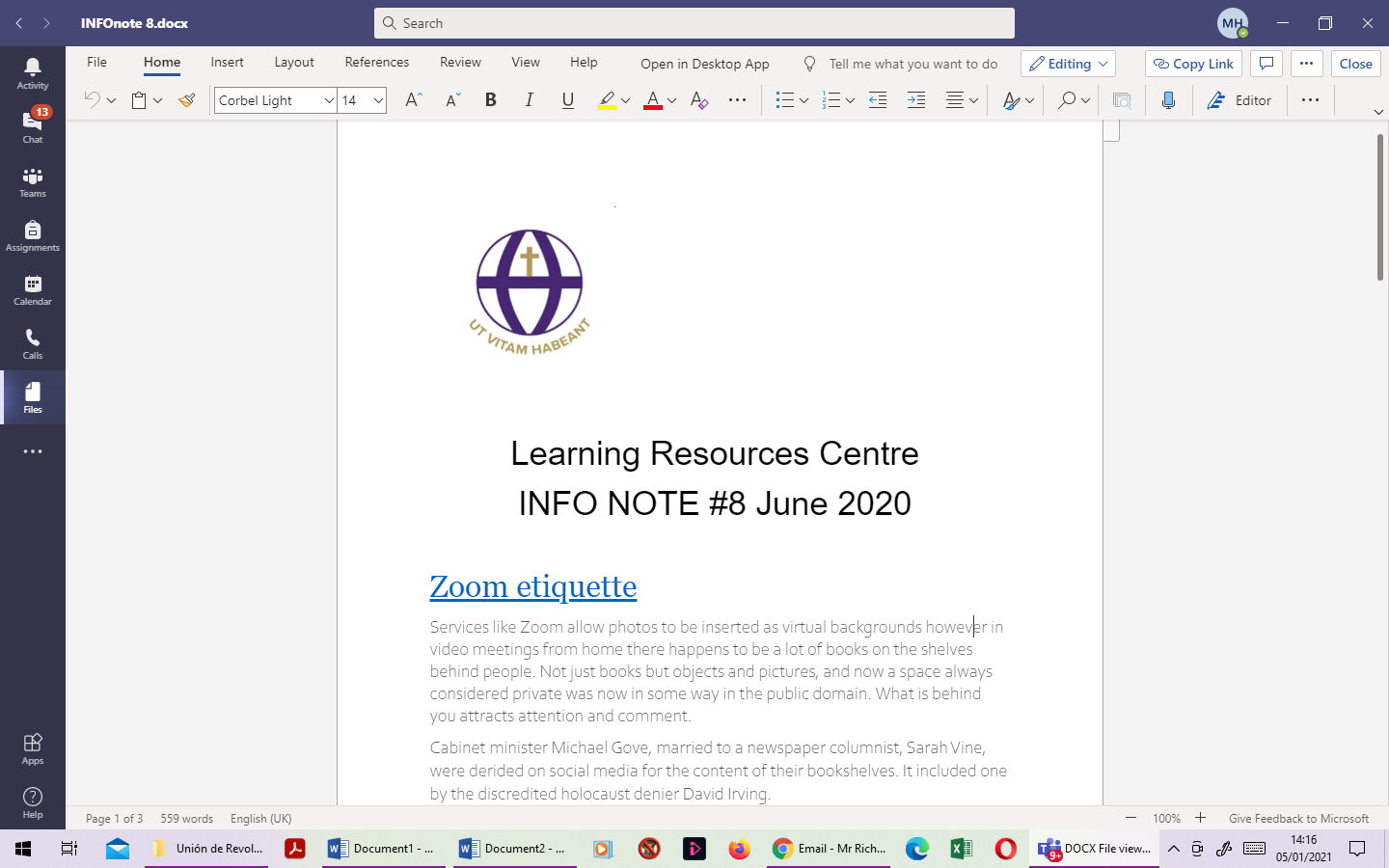 Learning Resources CentreWebsite of the week:January 19th 2021Oak National Academyhttps://classroom.thenational.academyOak National Academy is funded by the Department for Education and has provided more than 28 million lessons since the start of the school term on 4 January.Oak National Academy, the online classroom made by teachers with free, high-quality video lessons Nearly 10,000 free video lessons, resources and activities, available to supplement online learning. Resources cover a wide range of subjects, from Early Years Foundation Stage to Key stage 4. https://classroom.thenational.academy/subjects-by-key-stage/key-stage-4The Teachers’ Hub and its top tips and features on remote learning planning useful for any parent taking on a supportive role at home.